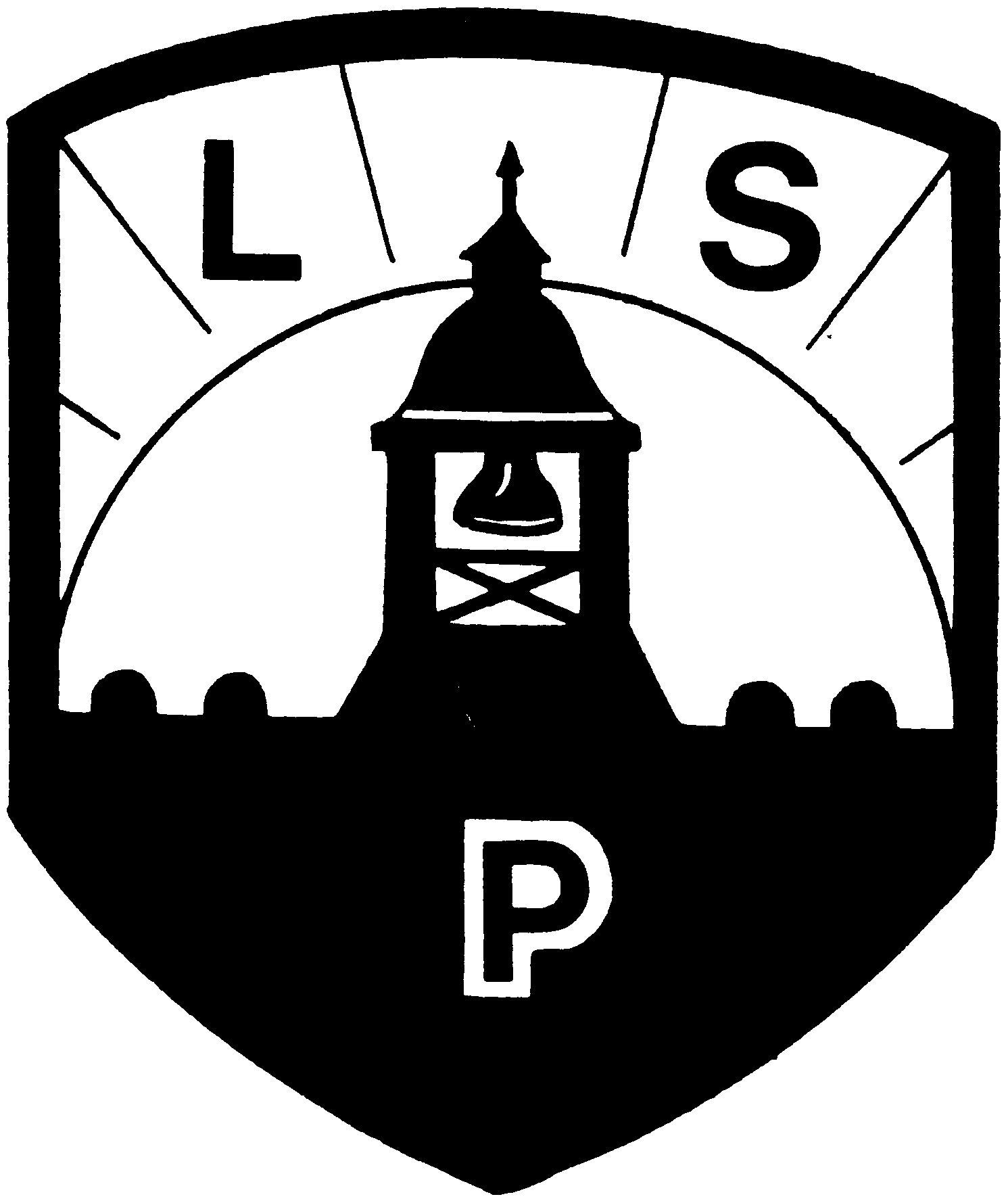 Loanhead Primary School School Improvement PlanParent Version Session 2021 – 2022PRIORITYACTIONIMPACTTIME Priority 1MathsUninterrupted daily maths time to include daily mental maths tasksPupils given the opportunity to concentrate and engage with maths over a fixed time that is un-interrupted. Resulting in higher attainment.ongoingModeration of maths to be carried out throughout schoolTeachers working together to assess and check that professional assessment across school is consistent in maths.Summer term 22Individual maths programmes to be completed dailySupport for pupils who require thisongoingPriority 2Health & WellbeingP7 pupils to have 6 sessions on peer mediation (Oct 21) delivered by Educational Psychologist. The P7 pupils will train the P6 pupils to take over this role in March/April 2022.Support for our younger pupils in repairing relationships and teaching accountability.Oct 21 – June 22HWB curriculum to be developed o include drugs and alcohol awareness and relationship and sexual health curriculum in line with Education Scotland guidelines.A progressive curriculum that allows for coverage and depth of the curriculum across schoolOct 21Nurture and attachment work with staff. In line with Midlothian guidelines there will be a whole school nurture audit and this should identify areas to develop. Staff and pupils more aware of nurture and the six principles and how we can incorporate these into our school community.Start Oct 21 then ongoing